ŽÁDOST O PRONÁJEM OBECNÍHO BYTU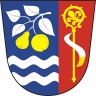 Obec Babice, 687 03 Babice 508I. Základní údaje o žadateli:II. Základní údaje o manželovi/manželce nebo druhovi/družce žadatele, který žádá o společný nájemIII. Ostatní osoby, které se s žadatelem budou stěhovat do nového bytu:IV. Charakteristika dosavadního bydliště žadatele:v bytě nebo domě ve vlastnictví žadatelev bytě nebo domě ve vlastnictví více osobv družstevním bytěv nájemním bytěv obecním bytěv podnájmuu rodičůu jiných příbuznýchna ubytovněUpřesnění žádosti o byt: Celkový počet osob, které budou byt užívat: počet dospělých ........, počet dětí do 18 let ..........V. Prohlášení žadatele:Prohlašuji, že všechny údaje uvedené v žádosti jsou pravdivé a všechny změny, které nastanou, neprodleně Obci Babice oznámím nejpozději do 30 dnů ode dne, kdy došlo ke změně.Dále prohlašuji, že:a) vlastním – nevlastním byt nebo dům určený k bydlení (já a osoby, které se mnou budou bydlet)b) mám - nemám dluhy vůči Obci Babicec) jsem – nejsem v exekučním řízení (já a osoby, které se mnou budou bydlet)Zpracování osobních údajů v této žádosti je prováděno v souladu s čl. 6 odst. 1  písm. b) NAŘÍZENÍ EVROPSKÉHO PARLAMENTU A RADY (EU) 2016/679 ze dne 27. dubna 2016 o ochraně fyzických osob v souvislosti se zpracováním osobních údajů a o volném pohybu těchto údajů a o zrušení směrnice 95/46/ES (obecné nařízení o ochraně osobních údajů) „zpracování je nezbytné pro splnění smlouvy, jejíž smluvní stranou je subjekt údajů, nebo pro provedení opatření přijatých před uzavřením smlouvy na žádost tohoto subjektu údajů“. Souhlasím se zpracováním osobních údajů po dobu evidence této žádosti o pronájem obecního bytu.Datum podání žádosti:  ................................ 	Podpis žadatele: ..................................................................Jméno a příjmení:Datum narození:Rodinný stav žadatele:Rodinný stav žadatele:Trvalé bydliště (město, ulice, č. popisné, PSČ):Aktuální bydliště:Telefon:Email:Email:Zaměstnavatel (název, adresa):Typ zaměstnání (pracovního poměru):smlouva na dobu neurčitou smlouva na dobu určitou do .....OSVČsmlouva na dobu neurčitou smlouva na dobu určitou do .....OSVČnezaměstnaný registrovaný na ÚPna rodičovské dovolenédůchodcenezaměstnaný registrovaný na ÚPna rodičovské dovolenédůchodceJméno a příjmení:Datum narození:Rodinný stav žadatele:Rodinný stav žadatele:Trvalé bydliště (město, ulice, č. popisné, PSČ):Aktuální bydliště:Telefon:Email:Email:Zaměstnavatel (název, adresa):Typ zaměstnání (pracovního poměru):smlouva na dobu neurčitou smlouva na dobu určitou do .....OSVČsmlouva na dobu neurčitou smlouva na dobu určitou do .....OSVČnezaměstnaný registrovaný na ÚPna rodičovské dovolenédůchodcenezaměstnaný registrovaný na ÚPna rodičovské dovolenédůchodceJméno a příjmeníRok narozeníVztah k žadateliCelková výměra bytu (m2): Počet obytných místností:Počet bydlících osob:Počet bydlících rodin: